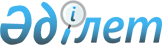 Ақтөбе облысы әкімдігінің 2015 жылғы 25 желтоқсандағы № 463 қаулысының күші жойылды деп тану туралыАқтөбе облысының әкімдігінің 2016 жылғы 30 қыркүйектегі № 413 қаулысы      РҚАО ескертпесі.

      Құжаттың мәтінінде түпнұсқаның пунктуациясы мен орфографиясы сақталған.

      Қазақстан Республикасының 2001 жылғы 23 қаңтардағы "Қазақстан Республикасындағы жергілікті мемлекеттік басқару және өзін-өзі басқару туралы" Заңының 27, 37-баптарына сәйкес Ақтөбе облысы әкімдігі ҚАУЛЫ ЕТЕДІ:

      Ақтөбе облысы әкімдігінің 2015 жылғы 25 желтоқсандағы № 463 "Ақтөбе облысының мемлекеттік сатып алулар басқармасы" мемлекеттік мекемесінің Ережесін бекіту туралы" қаулысының (нормативтік құықтық актілерді мемлекеттік тіркеу Тізілімінде № 4709 тіркелген, "Ақтөбе" газетінде 2016 жылғы 30 қаңтарда және "Актюбинский вестник" газетінде 2016 жылғы 1 ақпанда жарияланған) күші жойылды деп танылсын.


					© 2012. Қазақстан Республикасы Әділет министрлігінің «Қазақстан Республикасының Заңнама және құқықтық ақпарат институты» ШЖҚ РМК
				
      Ақтөбе облысының әкімі

Б. Сапарбаев
